15 самых увлекательных и занимательных видеоуроков рукоделия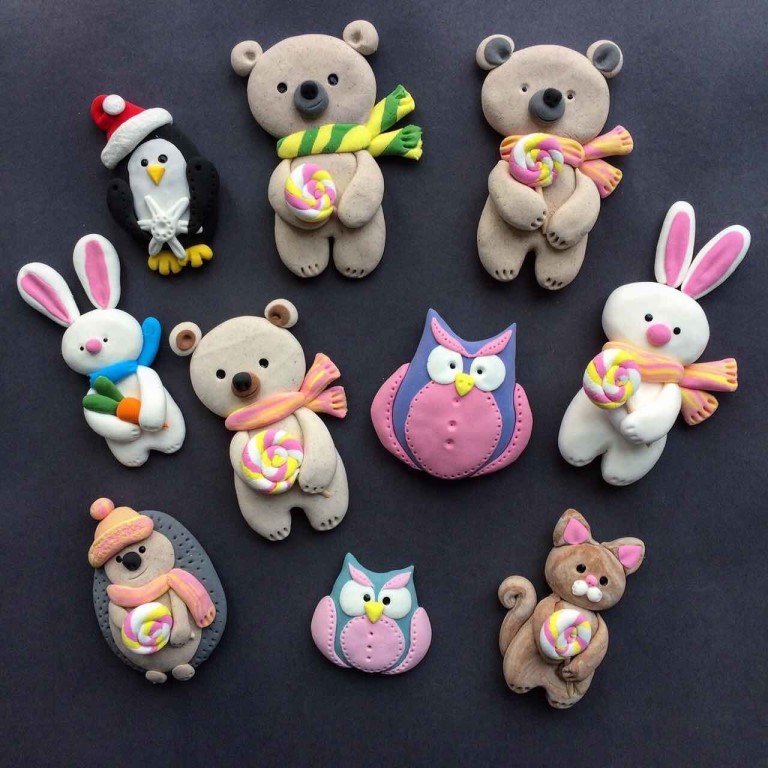 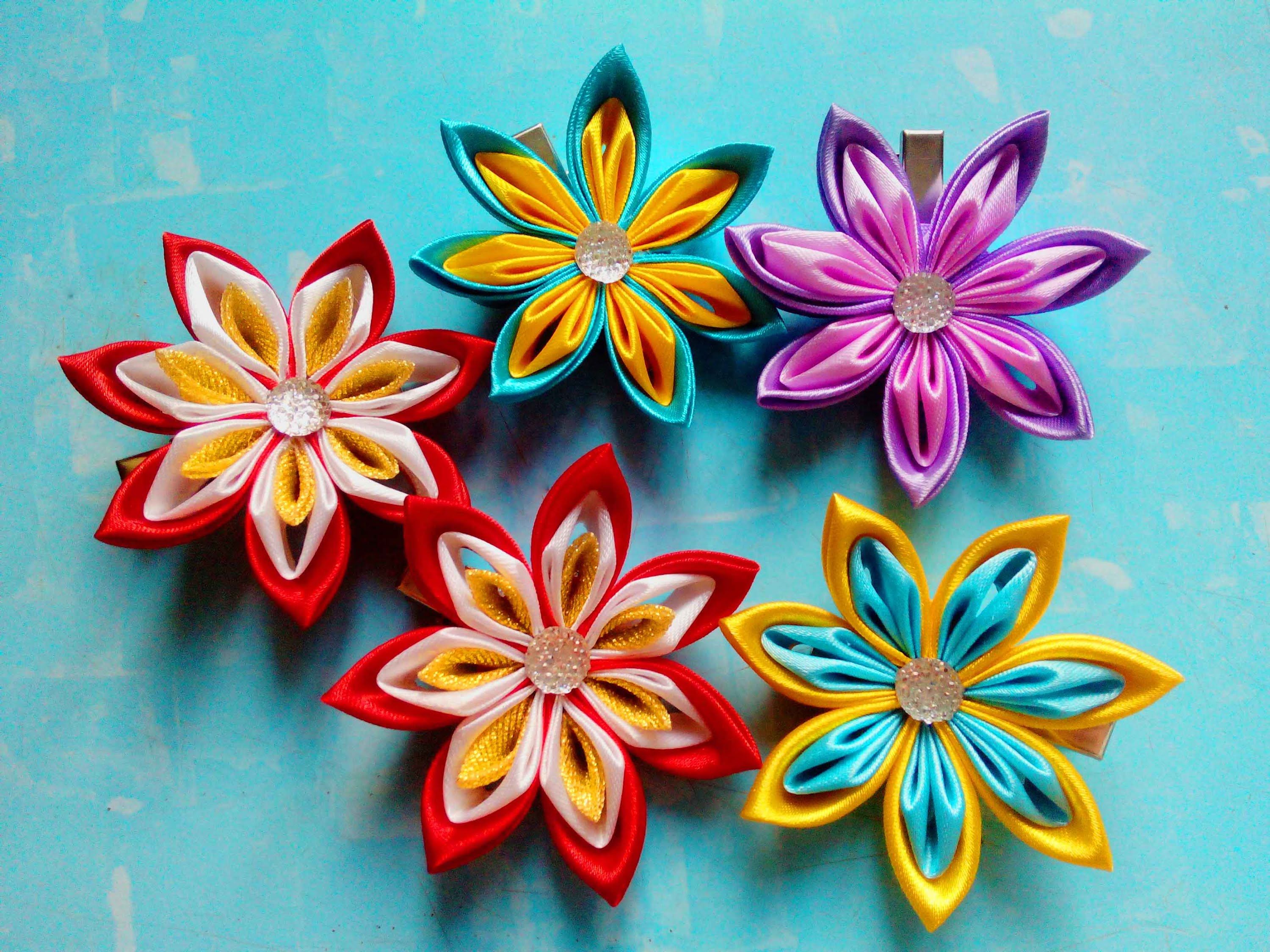 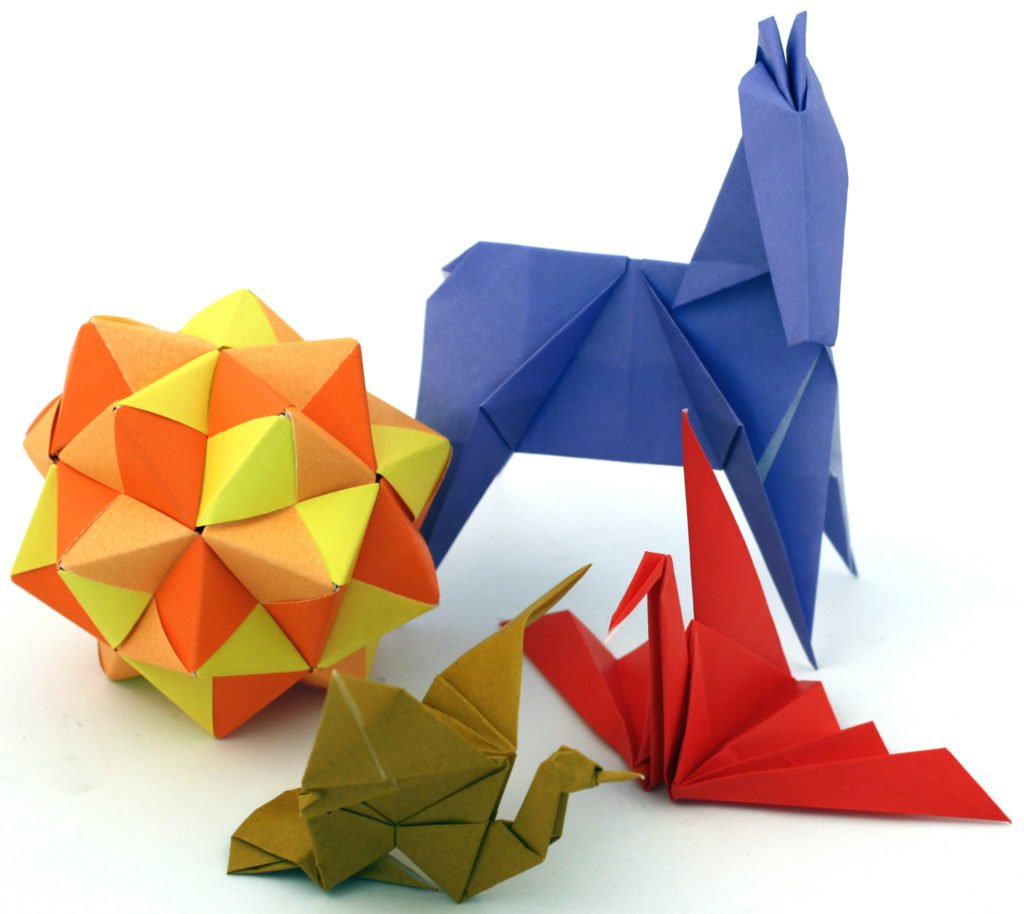 Старинные техники:Уроки канзаши - делаем цветы из шелковых лент https://vse-kursy.com/read/555-iskusstvo-kanzashi-kak-delat-cvety-iz-shelkovyh-lent.htmlУроки мозаики - самостоятельно изучаем технику https://vse-kursy.com/read/796-uroki-dekorirovaniya-v-stile-mozaiki-obuchayuschie-video.htmlУроки лэмпворк - создаем украшения из стекла https://vse-kursy.com/read/565-ukrasheniya-iz-stekla-videouroki-po-tehnike-lempvork.htmlПирография - уроки выжигания по дереву https://vse-kursy.com/read/594-pirografiya-dlya-nachinayuschih.htmlУроки фурошики - как из платка сделать сумку или подарочную упаковку https://vse-kursy.com/read/893-uroki-furoshiki-online.htmlСовременные техники:Уроки лепки из полимерной глины https://vse-kursy.com/read/673-uroki-lepki-iz-polimernoi-gliny-dlya-nachinayuschih.htmlУроки плетения из резинок https://vse-kursy.com/read/780-uroki-pleteniya-iz-rezinok-besplatnye-uroki-rukodeliya.htmlМыло своими руками https://vse-kursy.com/read/632-mylo-svoimi-rukami.htmlУроки скрапбукинга https://vse-kursy.com/read/273-uroki-skrapbukinga-onlain-besplatnye-video-dlya-nachinayuschih.htmlКремоварение https://vse-kursy.com/read/484-kremovarenie-rukovodstvo-po-izgotovleniyu-domashnei-kosmetiki.htmlПоделки из бумаги:Уроки оригами https://vse-kursy.com/read/410-onlain-uroki-origami.htmlУроки квиллинга https://vse-kursy.com/read/292-kvilling-dlya-nachinayuschih-besplatnye-video-uroki.htmlКак состарить бумагу https://vse-kursy.com/read/523-kak-sostarit-bumagu-10-videourokov-diy.htmlКак сделать розу из бумаги https://vse-kursy.com/read/624-kak-sdelat-rozu-iz-bumagi-svoimi-rukami.htmlМебель из картона своими руками https://vse-kursy.com/read/721-mebel-iz-kartona-svoimi-rukami-video-uroki-rukodeliya.html